SEM examination of Cantilever Blades 6/16/2011The blades were as-received from Accufab (age hardened) unless otherwise noted.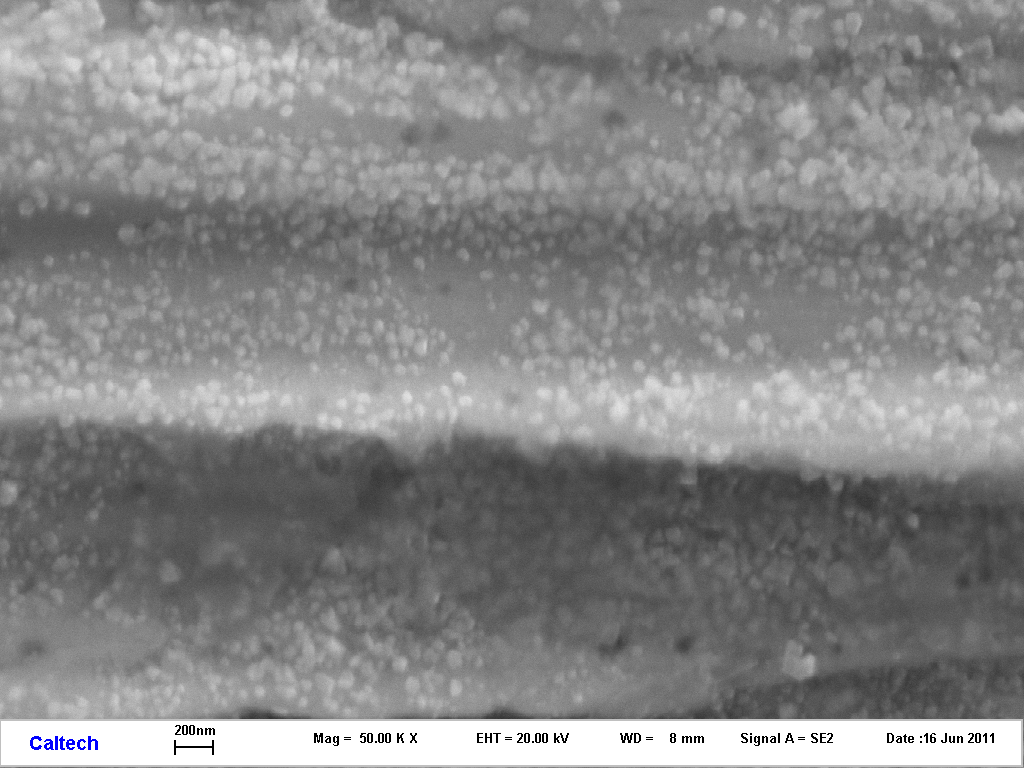 D080018 S/N 504 The entire blade is darkly stained.  Most of the staining is superficial.  The tiny white spots in the picture add up to create the dark staining.  The acid etch will remove this superficial staining.  This blade has some other pits that can be seen but we didn’t have time to properly capture these pits.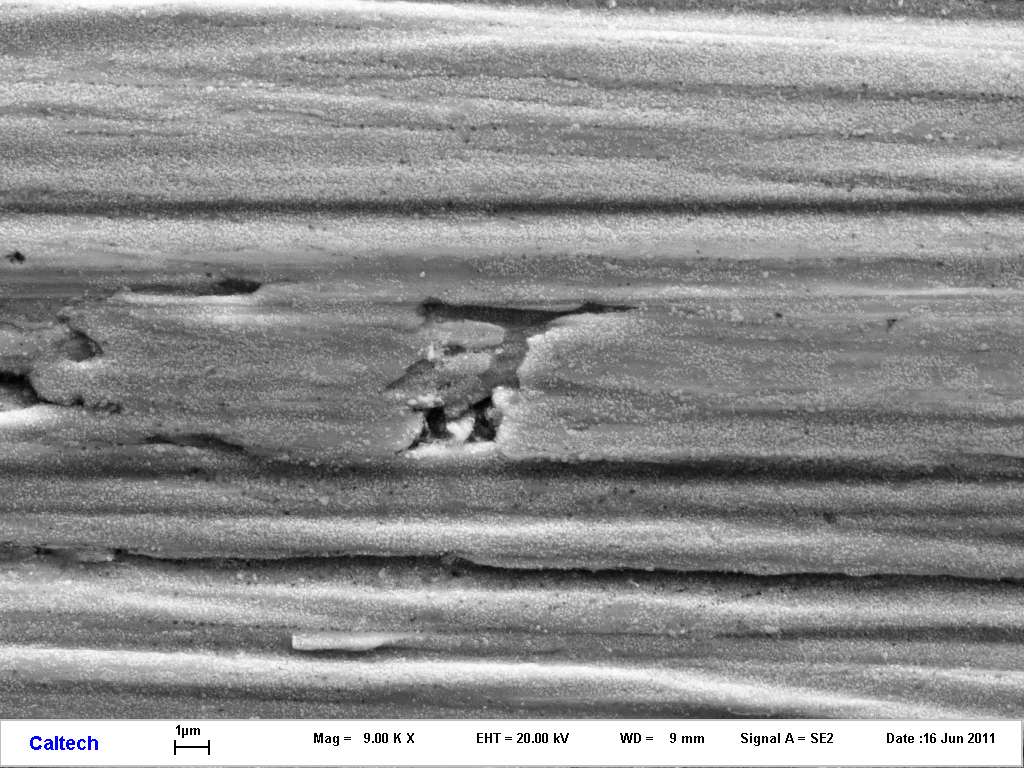 D080018 S/N 504 Same blade as above.  Higher mag view of a sub-surface anomaly.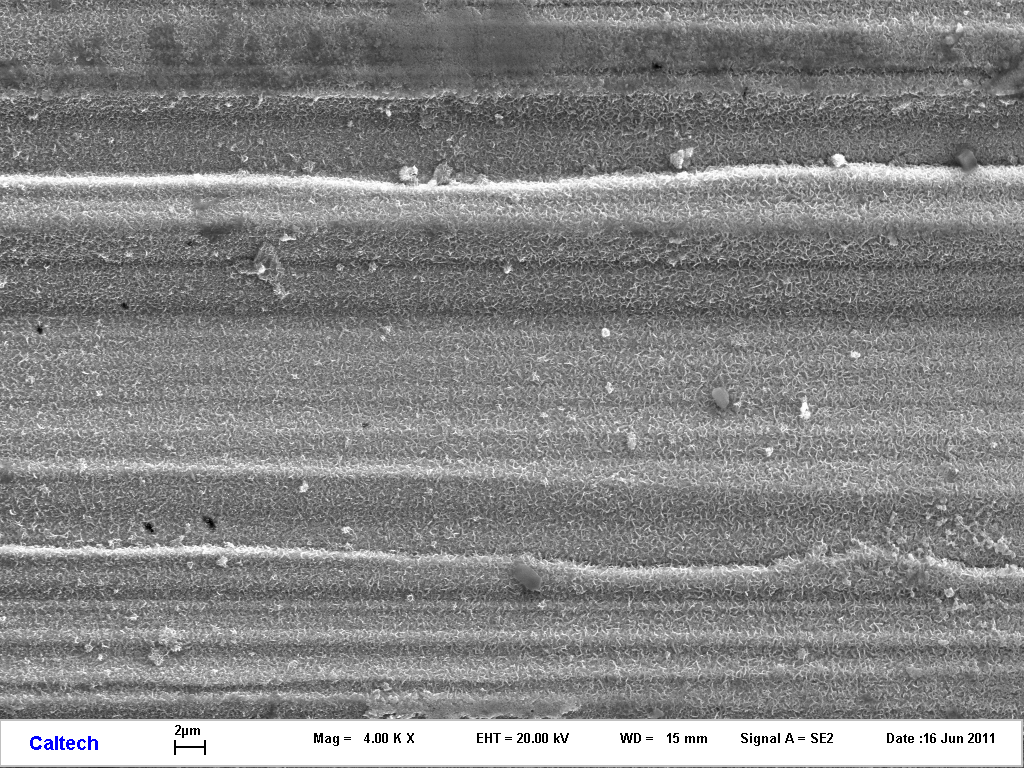 D080761-S/N 655View of a portion of the blade with no significant staining or corrosion.  The horizontal lines are from the surface grinding.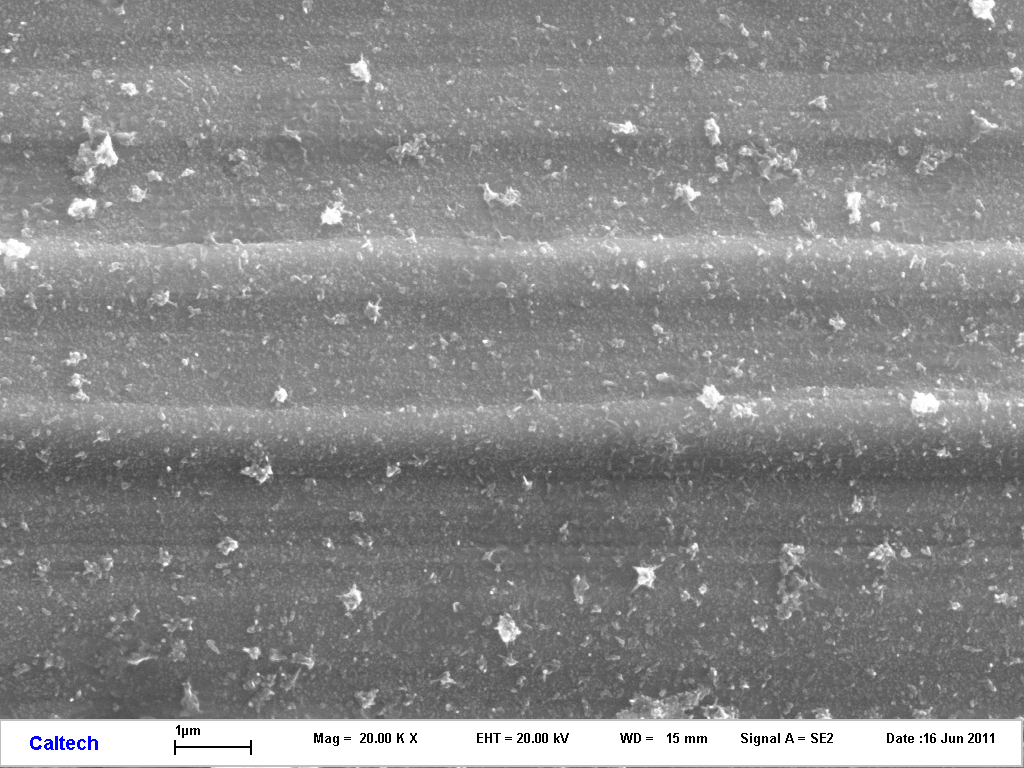 D080761-S/N 655Same as previous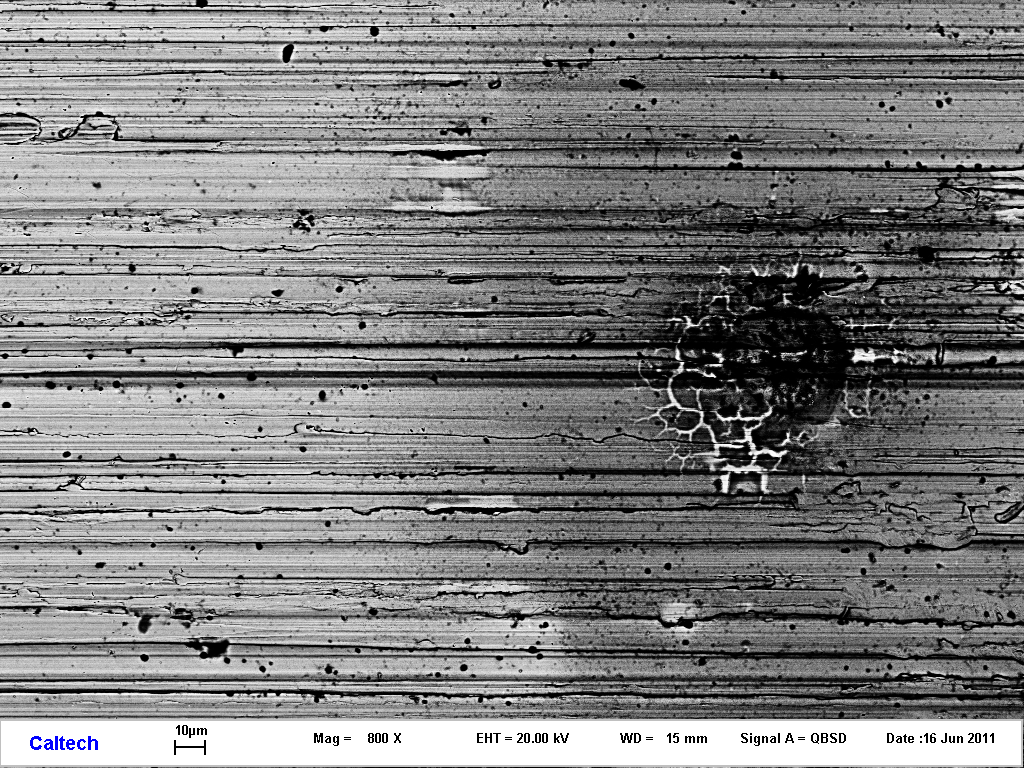 D080761-S/N 655Same blade as previous two pictures.   Small corrosion spot.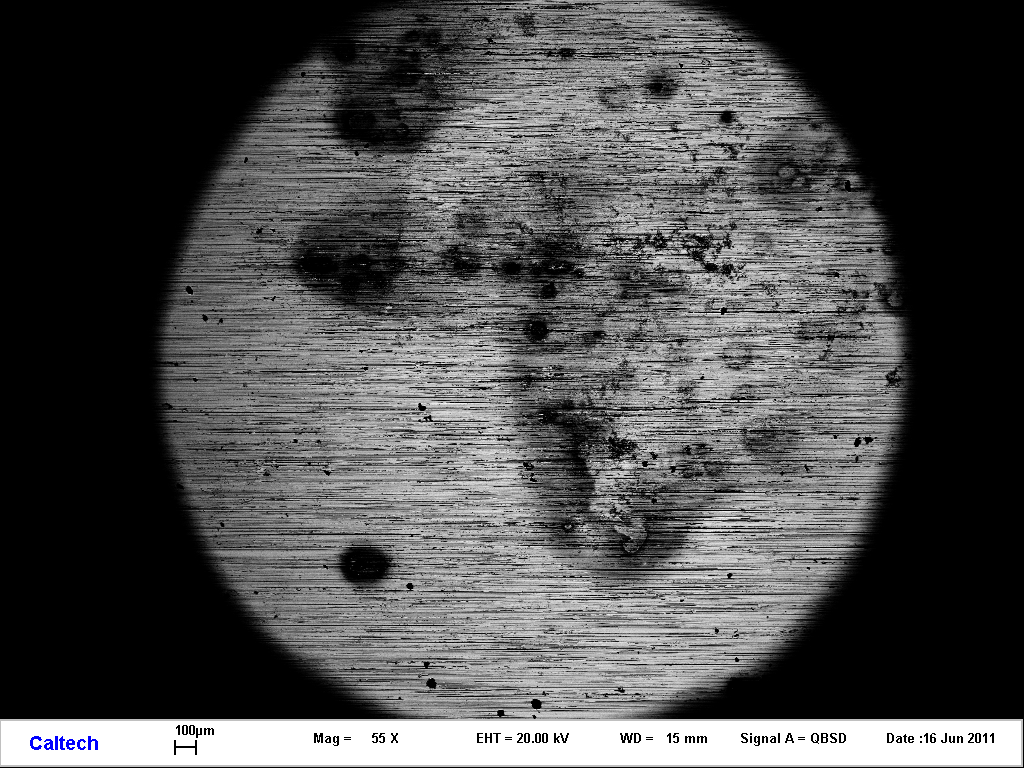 D080761-S/N 655Same blade as previous 3.  Low mag view.  Pitting visible.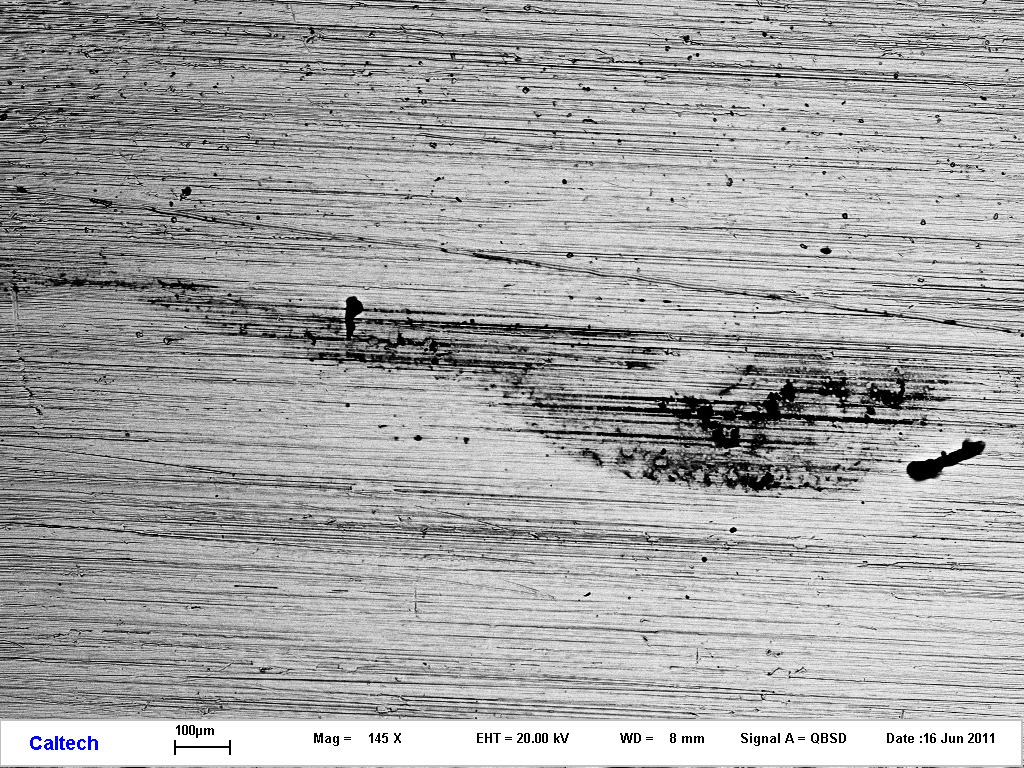 D080761 S/N 519Nickel coated blade sent from LLO.  Oxygen found at this spot indicating rust.  Refer to the Spectrum sheet.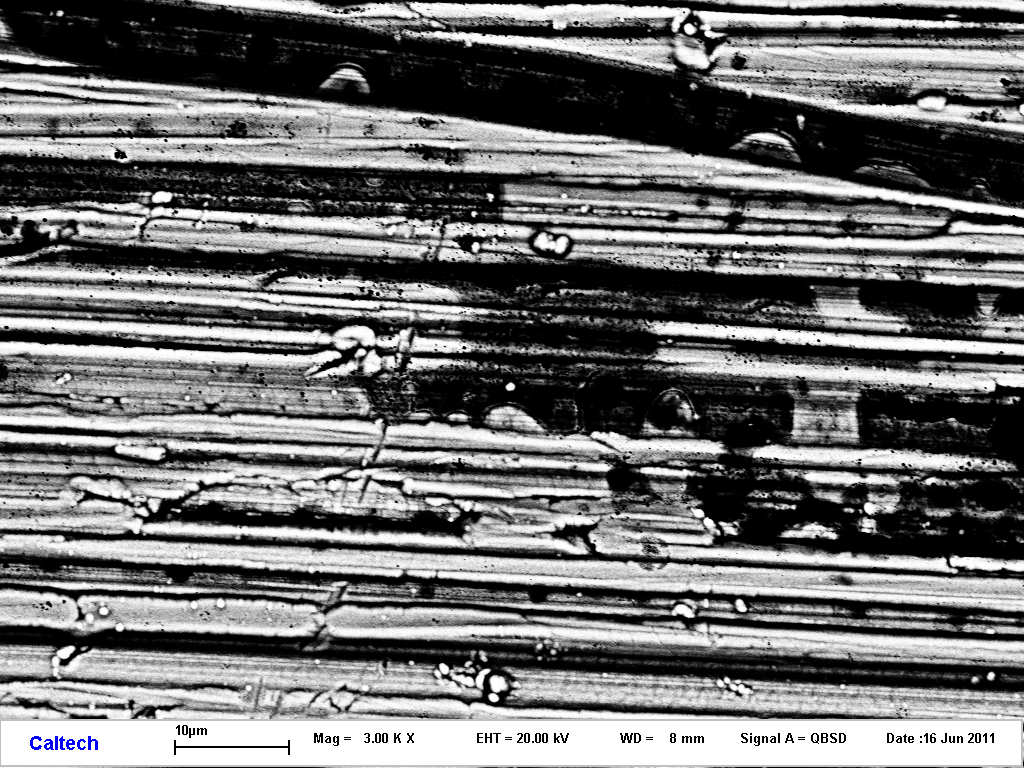 D080761 S/N 519Nickel coated blade sent from LLO.  Same as previous.  SEM in Backscatter mode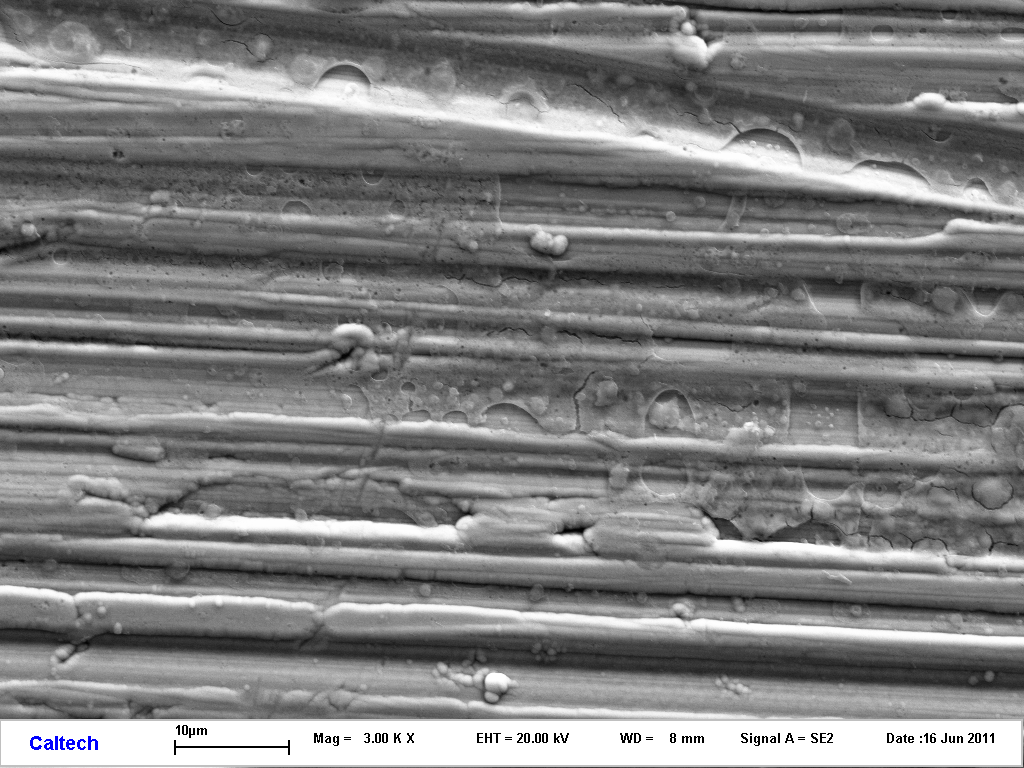 D080761 S/N 519Nickel coated blade sent from LLO.  Normal SEM mode of previous view.  Note what appears to be thin, patchy Ni coating.  The coating is only 0.3 microns so this is believable.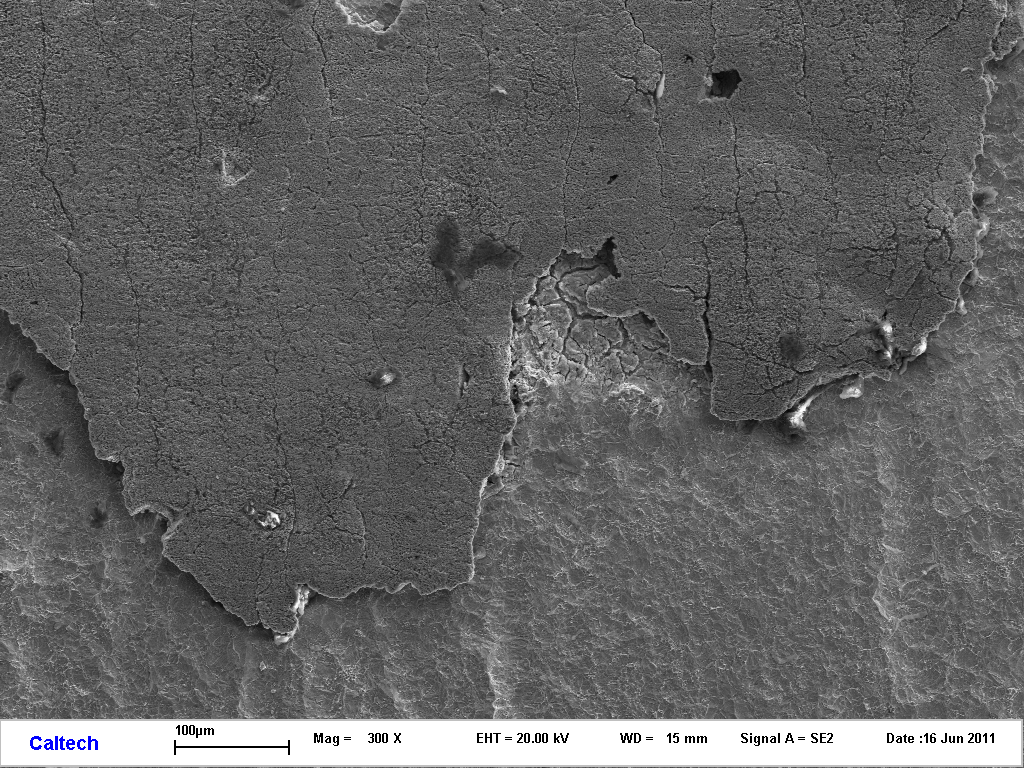 D080018 S/N 514 acid etched by CoastlineBlack island of rust sitting proud of dull gray metal substrate.  Note the cracked appearance of the substrate where some rust flaked off.EDS of rust confirms high O content, lower Fe.  Note in the spectrum that the Ni percentage is elevated.  The acid mixture seems to not react with Ni.EDS of the metal substrate matches the Allvac C-250 material data nearly identically.  The acid etch seems to not adversely affect the substrate.Note: the EDS penetrates approximately 1.5 microns.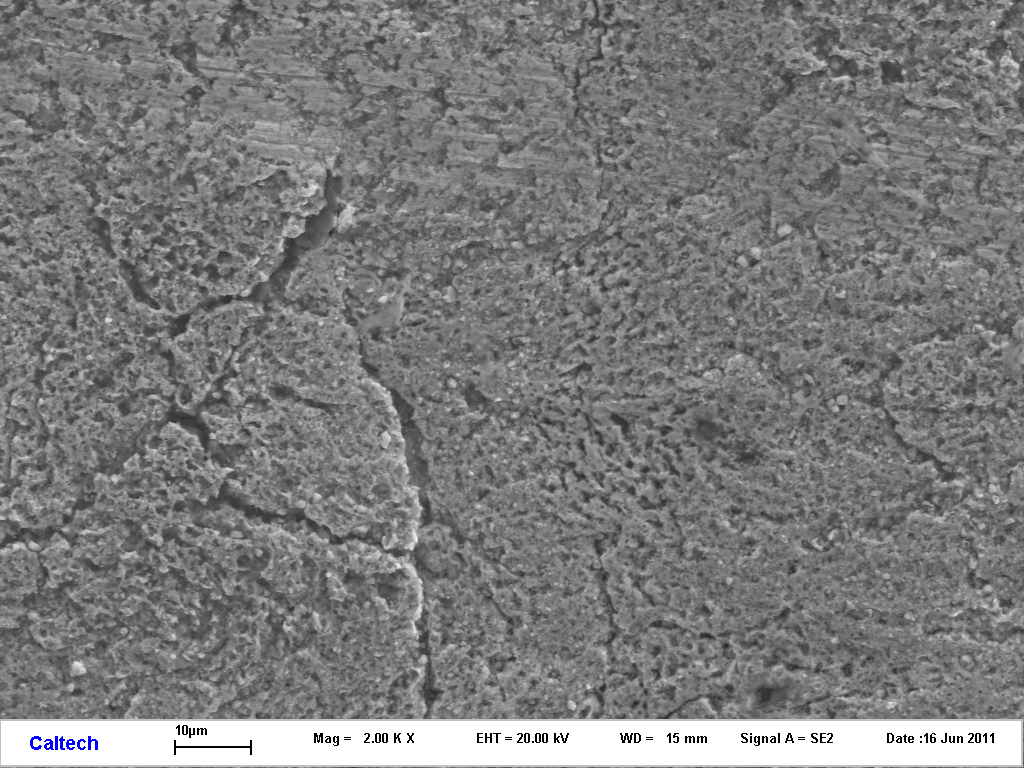 D080018 S/N 514 acid etched by CoastlineMagnified view of rust spot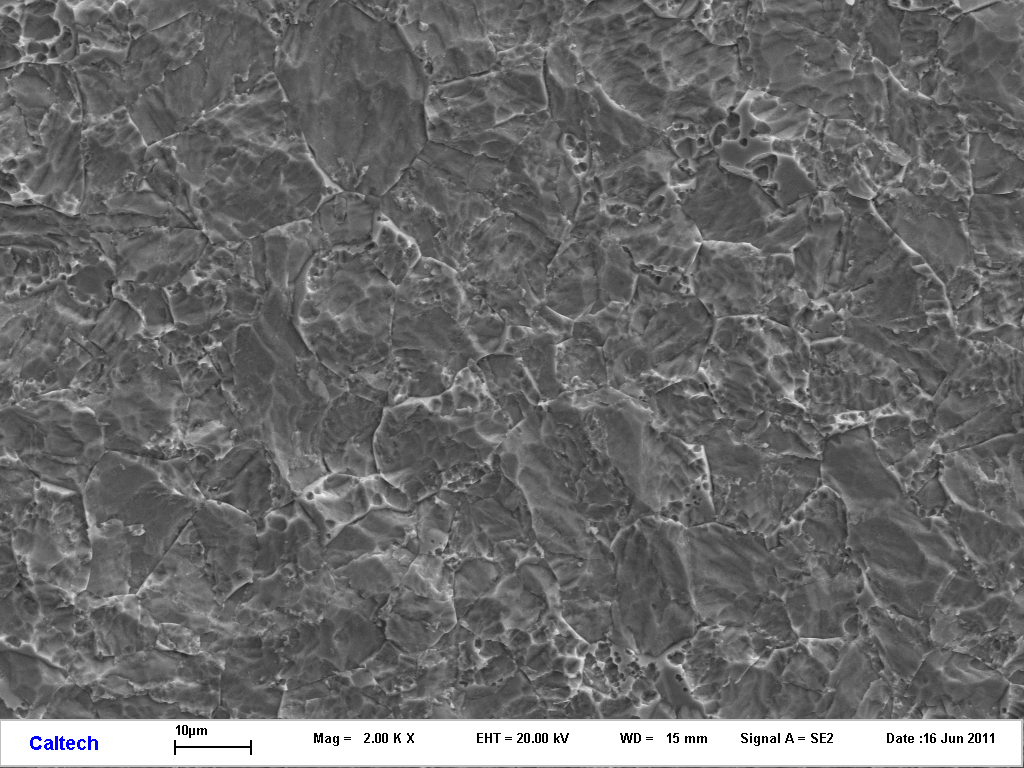 D080018 S/N 514 acid etched by CoastlineMagnified view of substrate